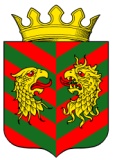 СОВЕТ ДЕПУТАТОВ  МУНИЦИПАЛЬНОГО ОБРАЗОВАНИЯ «КЯХТИНСКИЙ РАЙОН» РЕСПУБЛИКИ БУРЯТИЯР Е Ш Е Н И Е«31» марта 2017 года                                                                                          № 3-44С г. КяхтаО внесении изменений в решение Совета депутатов муниципального образования «Кяхтинский район» Республики Бурятия от 21.12.2016 года № 8-39С«Об утверждении прогнозного плана приватизации муниципального имущества Администрации МО «Кяхтинский район» на 2017-2019 годы»         В соответствии с Федеральным законом от 21.12.2001 года № 178-ФЗ «О приватизации государственного и муниципального имущества», со статьями 50, 51 Федерального закона от 06.10.2003 года № 131 - ФЗ «Об общих принципах организации местного самоуправления в Российской Федерации», со ст. 53 Устава муниципального образования «Кяхтинский район», утвержденного решением Совета депутатов МО «Кяхтинский район» РБ от 28.04.2016 г. № 6-33с, решением Совета депутатов МО «Кяхтинский район» от 06.11.2014 г. № 7-11с «Об утверждении Положения о порядке управления и распоряжения муниципальным имуществом муниципального образования «Кяхтинский район», Совет депутатов муниципального образования «Кяхтинский район» Республики Бурятия  РЕШИЛ:Внести    в     решение   Совета     депутатов    муниципального   образования«Кяхтинский район» Республики Бурятия от 21.12.2016 г. № 8-39С «Об утверждении прогнозного плана приватизации муниципального имущества Администрации МО «Кяхтинский район» на 2017-2019 годы» следующие изменения:- приложение № 1 изложить в новой редакции;- дополнить приложением № 3.2. Контроль    за       исполнением       настоящего   решения   возложить       наПредседателя постоянной депутатской комиссии Совета депутатов МО «Кяхтинский район» по экономике, муниципальной собственности, бюджету, налогам и сборам Совета депутатов муниципального образования «Кяхтинский район» Республики Бурятия Ануфриева Д. В.Настоящее       решение      вступает     в      силу    со    дня    его  официальногообнародования. Глава МО  «Кяхтинский район»                                                            А.В. БуянтуевПриложение № 1к решению Совета депутатов МО «Кяхтинский район» от «31» марта 2017 г. № 3-44с Перечень объектов муниципальной собственности МО «Кяхтинский район», подлежащих включению в прогнозный план приватизации на 2017-2019 годыПриложение № 3к решению Совета депутатов МО «Кяхтинский район» от «31» марта 2017 г. № 3-44с№ п/пНаименование объектаМестонахождение объекта(адрес)Площадь(кв.м.)Свидетельство о праве собственности/ № выписки о гос.регистрацииСроки реализации1Проходнаяг. Кяхта,                          ул. Серова, 474,403 АА №637911I-II квартал 2017 года2Нежилое помещение «Мастерские»г. Кяхта, ул. Саввы Рагузинского, 7257,5103 АА №257091I-IV квартал 2017года3Административное зданиег. Кяхта,                          ул. Степана Разина, 2598,8503 АА №116634I-IV квартал 2017года4Здание гаражаг. Кяхта,                          ул. Прянишникова, б/н340,103 АА №147473I-IV квартал 2017года5Нежилое помещениег. Кяхта,                          ул. Банзарова, 9349,803 АА №356676I-II квартал 2017 года6Нежилое зданиег. Кяхта, ул. Мичурина, 7, лит.И452,7303-01/12-115/2004-132I- IV квартал 2017 года7Комплекс нежилых зданий:1. Нежилое здание2. Здание гаража3. Бытовые помещенияг. Кяхта, Крупской 51. 519,52. 113,573. 148,51. 03 АА 5077412. 03 АА 3314023. 03 АА 331401I- IV квартал 2017 года8Нежилое помещениег. Кяхта,                          ул. Банзарова, 9105,903 АА №356675I- IV  квартал 2017 года9Здание конторы редакцииг. Кяхта,ул. Крупская, 3814503 АА №147399I- IV  квартал 2017 годаИтого планируемая стоимость дохода в 2017 году (руб.)Итого планируемая стоимость дохода в 2017 году (руб.)Итого планируемая стоимость дохода в 2017 году (руб.)Итого планируемая стоимость дохода в 2017 году (руб.)Итого планируемая стоимость дохода в 2017 году (руб.)7 938 200,0010Нежилое помещениег. Кяхта,                          ул. Банзарова, 979,903 АА №356674I-II квартал 2018 года11Комплекс зданий:1. Здание учебного корпуса2. Здание гаража3. Здание кухниг. Кяхта,ул. Ленина, 631. 425,412. 221,443. 41,541. 03 АА №1473912. 03 АА №1473893. 03 АА №147422III-IV квартал 2018годаИтого планируемая стоимость дохода в 2018 году (руб.)Итого планируемая стоимость дохода в 2018 году (руб.)Итого планируемая стоимость дохода в 2018 году (руб.)Итого планируемая стоимость дохода в 2018 году (руб.)Итого планируемая стоимость дохода в 2018 году (руб.)10 200 000,0012Здание автостанцииг. Кяхта,ул. Банзарова, 2415503 АА №343649III-IV квартал 2019годаИтого планируемая стоимость дохода в 2019 году (руб.)Итого планируемая стоимость дохода в 2019 году (руб.)Итого планируемая стоимость дохода в 2019 году (руб.)Итого планируемая стоимость дохода в 2019 году (руб.)Итого планируемая стоимость дохода в 2019 году (руб.)6 500 000,00№п/пНаименование транспортного средстваГод выпускаИндивидуализирующие характеристикиНаличие правоустанавливающих документов1Легковой автомобиль, золотистого цвета2007Государственный регистрационный знак: 03 ОК 680085, марка NISSAN  PATROL 4|8 ELEGANCE Идентификационный номер JN1TFSY61U0012092ПТС Дата выдачи 23.03.2016 года